МИНИСТЕРСТВО ПРОСВЕЩЕНИЯ РОССИЙСКОЙ ФЕДЕРАЦИИМинистерство образования Красноярского края
 Администрация Иланского района Красноярского краяМБОУ "Новониколаевская СОШ № 9"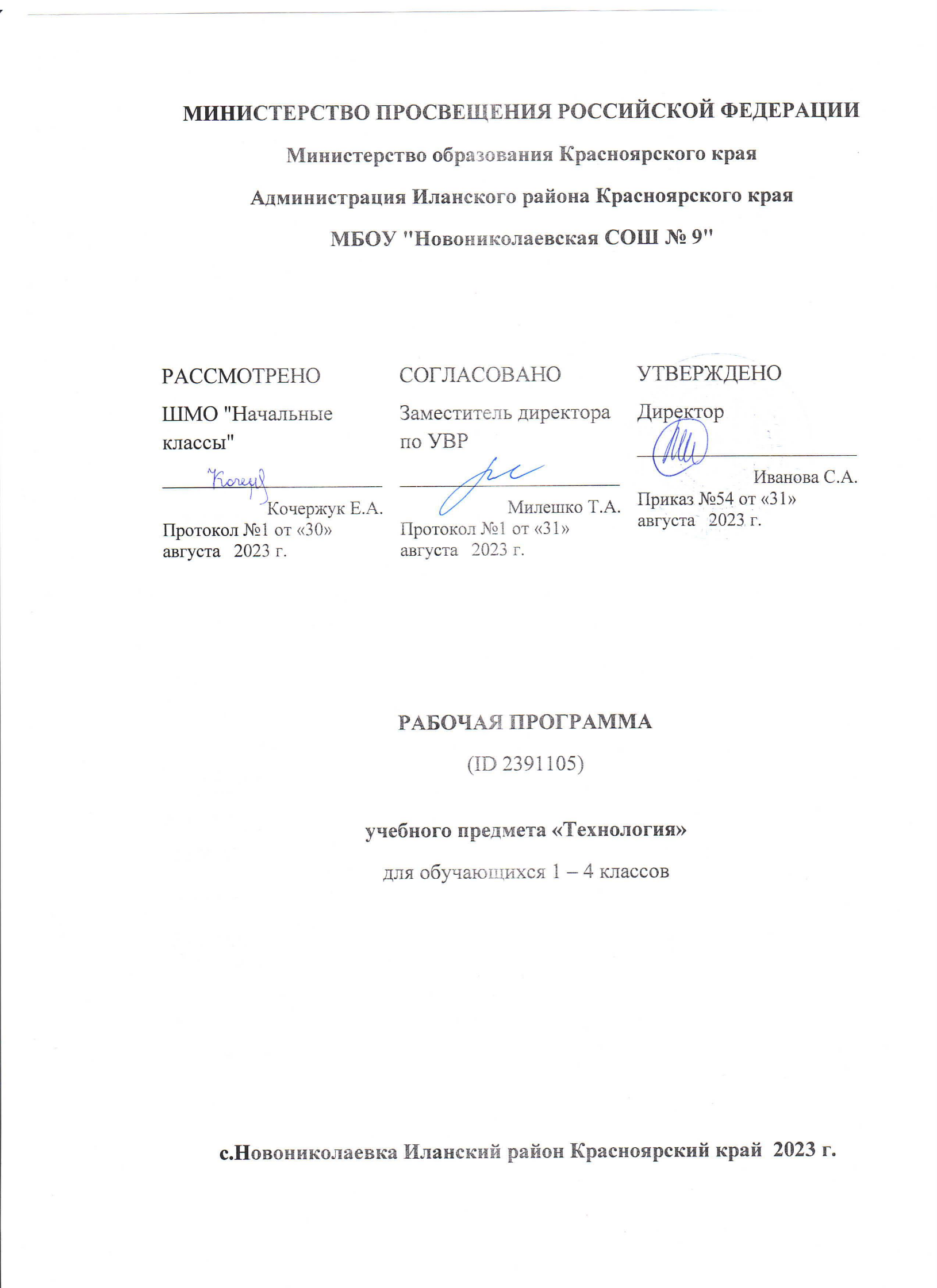 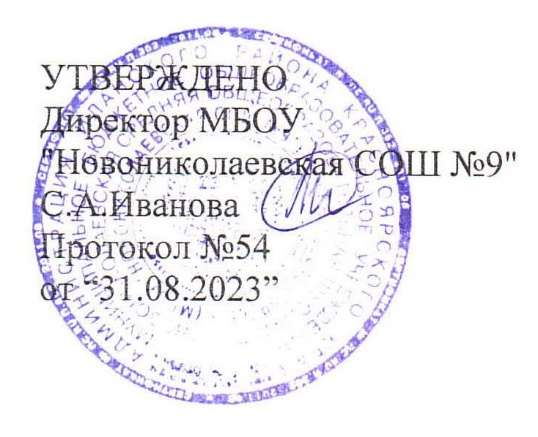  РАССМОТРЕНО     ШМО "Филология"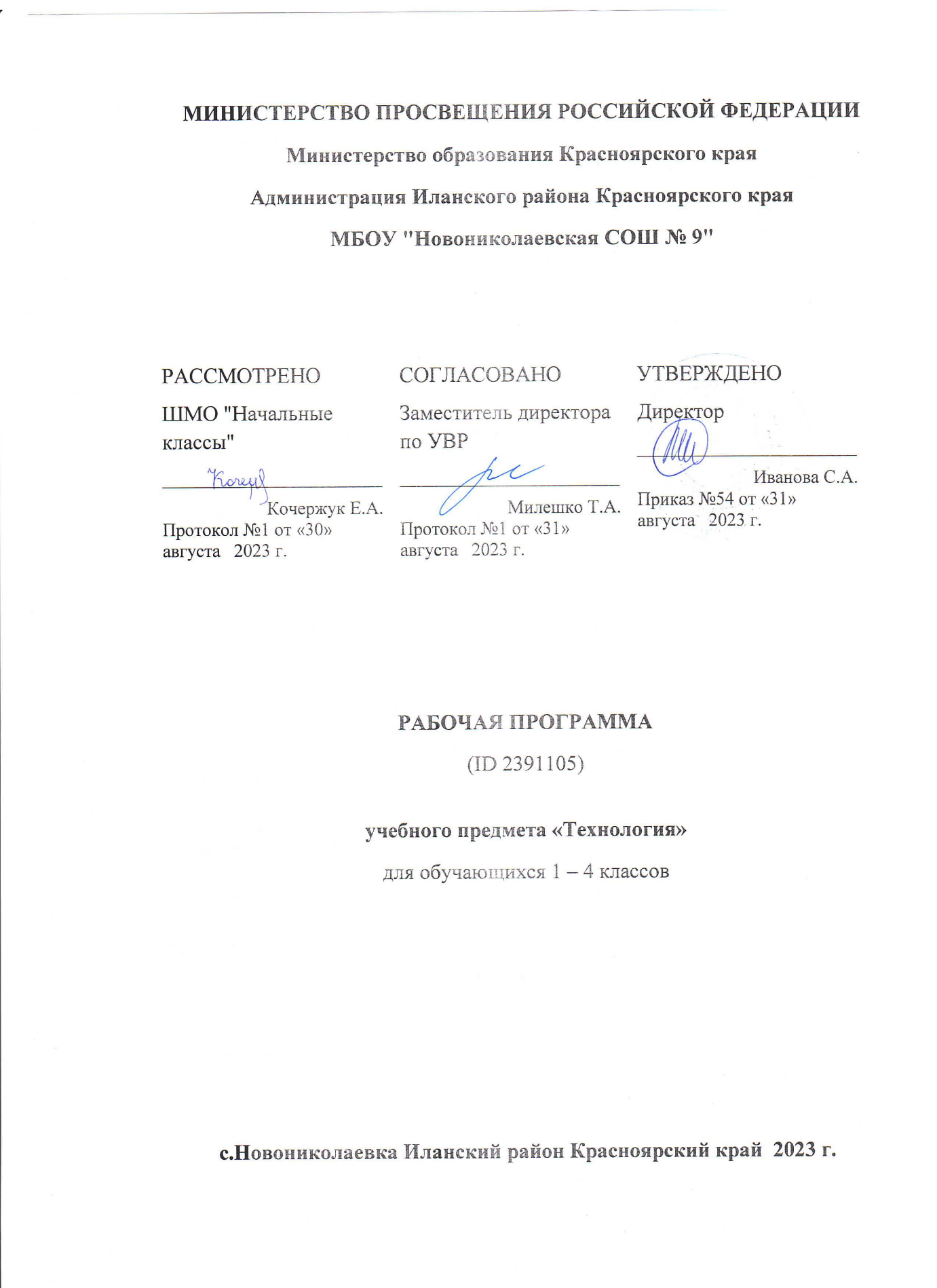  Палкина Т.В.Протокол №1 от «30»     08   2023 г.РАБОЧАЯ ПРОГРАММАучебного предмета«Читаем, решаем, живем» 5 классс. Новониколаевка Иланский район Красноярский край 2023 г.Пояснительная запискаРабочая программа по учебному курсу «Час чтения» на уровне основного общего образования составлена на основе Требований к результатам освоения основной образовательной программы основного общего образования, представленных в Федеральном государственном образовательном стандарте основного общего образования (Приказ Минпросвещения России от 31.05.2021 г. № 287, зарегистрирован Министерством юстиции Российской Федерации 05.07.2021 г., рег. номер – 64101) (далее – ФГОС ООО),В соответствии с требованиями Федерального государственного образовательного стандарта основного общего образования, ООП НОО (ООО) МБОУ «Новониколаевская СОШ№ 9», учебным планом школы/Цели изучения учебного курсаформирование и развитие личности ребёнка на основе духовной и интеллектуальной потребности в чтении;формирование и развитие основ читательской компетенции, способствующей достижению результативности обучения по всем предметам образовательной программы школы;формирование читательской грамотности учащихся как элемента общей культуры человека, живущего в открытом информационном пространстве.Задачи:развивать в процессе чтения и осмысления текстов эстетические чувства, формировать духовно-нравственные основы личности;вовлекать учащихся в активные формы деятельности, связанной с чтением, активизировать потребность в чтении, в том числе досуговом;развивать интеллектуальную самостоятельность учащихся, формировать навыки самоконтроля в процессе освоения способов деятельности;освоить базовый понятийный аппарат, связанный с чтением как универсальным видом деятельности (названия видов чтения) и инструментарий формирования видов целевого	чтения	(просмотрового/поискового,	ознакомительного, изучающего/углублённого) в работе с книгой и текстом как единицей информации;учить использовать навыки чтения для поиска, извлечения, понимания, интерпретации и рефлексивной оценки информации на основе углубления базовых знаний по теории текста;использования приёмов поиска и извлечения информации в тексте;использования приёмов смыслового анализа и интерпретации текстов разных стилей и жанров, соответствующих возрасту учащихся;использования	приёмов	обработки	информации	в	зависимости	от	цели	её дальнейшего использования;использования приёмов организации рефлексивной деятельности после чтения и осмысления текстов.Место учебного курса «в учебном планеВ соответствии с учебным планом МБОУ «Новониколаевская  СОШ № 9» общее количество времени на изучения учебного предмета «Читаем, решаем, живем» в 5 классе составило на учебный год 34 часа. (Недельная нагрузка составляет 1 час).Тематическое планированиеСодержание учебного курса «Читаем, решаем, живем»Раздел «Работа с текстом: поиск информации и понимание прочитанного»Восприятие на слух и понимание различных видов сообщений. Типы речи. Речь книжная и разговорная. Художественный стиль речи. Изобразительно-выразительные средства. Текст, его основные признаки. Тема текста, основная мысль текста, идея. Авторская позиция. Заголовок текста. Вычленение из текста информации, конкретных сведений, фактов, заданных в явном виде. Основные события, содержащиеся в тексте, их последовательность. Развитие мысли в тексте. Способы связи предложений в тексте. Средства связи предложений в тексте. Смысловые части текста, микротема, абзац, план текста. Упорядочивание информации по заданному основанию. Существенные признаки объектов, описанных в тексте, их сравнение. Разные способы представления информации: словесно, в виде рисунка, символа, таблицы, схемы. Виды чтения: ознакомительное, изучающее, поисковое, выбор вида чтения в соответствии с целью чтения. Источники информации: справочники, словари. Использование формальных элементов текста (подзаголовки, сноски) для поиска нужной информации.Раздел «Работа с текстом: преобразование и интерпретация информации»Подробный и сжатый пересказ. Вопросы по содержанию текста. Формулирование выводов, основанных на содержании текста. Аргументы, подтверждающие вывод. Преобразование (дополнение) информации из сплошного текста в таблицу. Преобразование информации, полученной из рисунка, в текстовую задачу. Заполнение предложенных схем с опорой на прочитанный текст. Выступление перед аудиторией сверстников с небольшими сообщениями, используя иллюстративный ряд (плакаты, презентацию).Раздел «Работа с текстом: оценка информации»Оценка содержания, языковых особенностей и структуры текста, места и роли иллюстраций в тексте. Выражение собственного мнения о прочитанном, его аргументация. Достоверность и недостоверность информации в тексте, недостающая или избыточная информация. Участие в учебном диалоге при обсуждении прочитанного или прослушанного текста. Соотнесение позиции автора текста с собственной точкой зрения. Сопоставление различных точек зрения на информацию.Планируемые результаты освоения курсаИзучение курса «Читательская грамотность» в основной школе направлено на достижение обучающимися следующих личностных, метапредметных и предметных результатов освоения учебного предмета.Личностные результатыЛичностные результаты освоения Рабочей программы по курсу «Читательская грамотность» для основного общего образования достигаются в единстве учебной и воспитательной деятельности в соответствии с традиционными российскими социокультурными и духовно-нравственными ценностями, отражёнными в произведениях русской литературы, принятыми в обществе правилами и нормами поведения и способствуют процессам самопознания, самовоспитания и саморазвития, формирования внутренней позиции личности.Учащиеся научатся:осознанно читать тексты, выбирая стратегии чтения и работы с текстом, для достижения положительного результата учебной деятельности, удовлетворения личностных познавательных интересов, развития и обогащения эмоциональной сферы личности;использовать полученный опыт восприятия и понимания информации для формирования собственной позиции, оценочного мнения на основе прочитанных текстов.Метапредметные результатыУчащиеся овладеютэлементарными навыками работы с книгой;умениями ставить перед собой цель чтения и выбирать соответствующий цели вид чтения (поисковый/просмотровый, ознакомительный, изучающий/аналитический);элементарными навыками чтения текстов разных стилей и типов речи (в первую очередь научно-учебных, научно-познавательных).Применяя стратегии чтения в работе с текстом, учащиеся смогут осуществлять деятельность, направленную на поиск информации и понимание прочитанного, на основе умений:определять главную тему, общую цель или назначение текста;предвосхищать содержание текста по заголовку с опорой на имеющийся читательский и жизненный опыт;находить основные текстовые и внетекстовые компоненты (в несплошных текстах);находить   в   тексте   требуемую   информацию   (явную):   главную	и второстепенную, фактическую и иллюстративную, тезисную и доказательную и т.п.;выделять термины, обозначающие основные понятия текста.Применяя стратегии чтения в работе с текстом, учащиеся смогут осуществлять деятельность, направленную на понимание и интерпретацию информации, на основе умений:понимать смысл и назначение текста, задачу/позицию автора в разных видах текстов;выбирать из текста или придумывать заголовок, соответствующий содержанию и общему смыслу текста;формулировать тезис, выражающий общий смысл текста, передавать в устной и письменной форме главное в содержании текста;объяснять порядок частей, содержащихся в тексте;сопоставлять и объяснять основные текстовые и внетекстовые компоненты (в несплошных текстах);интерпретировать содержание: сравнивать и противопоставлять заключённую в тексте информацию разного характера, определять причинно-следственные и логические связи, делать выводы из сформулированных посылок о намерении автора / главной мысли текста;задавать вопросы по содержанию текста и отвечать на них;прогнозировать содержание текста;находить скрытую информацию в тексте;использовать словари с целью уточнения непонятного значения слова.Применяя стратегии чтения в работе с текстом, учащиеся смогут осуществлять деятельность, направленную на понимание и преобразование информации, на основе умений:составлять план к тексту и структурировать текст, используя план;делать	пометки,	выписки,	цитировать	фрагменты	текста	в	соответствии	с коммуникативным замыслом;приводить аргументы/примеры к тезису, содержащемуся в тексте;преобразовывать	(перекодировать)	текст,	используя	новые	формы	представления информации (опорные схемы, таблицы, рисунки и т.п.).Применяя стратегии чтения в работе с текстом, учащиеся смогут осуществить деятельность, направленную на оценку информации и рефлексию, на основе умений:откликаться на содержание текста: связывать информацию, обнаруженную в тексте, со своими представлениями о мире;оценивать утверждения, находить доводы в защиту своей точки зрения в тексте;использовать полученную из разного вида текстов информацию для установления несложных причинно-следственных связей и зависимостей, объяснения, обоснования утверждений / тезисов;оценивать не только содержание текста, но и его форму.Предметные результатыУчащиеся получат возможностьиспользовать базовые умения и навыки смыслового чтения и работы с текстом на уроках разных предметных дисциплин при совершении интеллектуальных (познавательных) действий, для решения учебно-познавательных и учебно-практических задач, в ситуациях моделирования и проектирования;владеть начальными умениями использовать словари и справочники, в том числе в электронной форме; пользоваться под руководством учителя электронными библиотеками и другими справочными материалами, в том числе из числа верифицированных электронных ресурсов, включённых в федеральный перечень.участвовать в беседе и диалоге о прочитанном произведении, подбирать аргументы для оценки прочитанного (с учётом литературного развития обучающихся);обогатить, углубить знания, расширить общий культурный кругозор на основе работы с информацией (текстами) в разных предметных областях.Календарно- тематическое планированиеПриложение 1Критерии оценивания.Вопросы и задания для формирования навыка смыслового чтения и работы с текстами предлагаются устно и письменно. Письменное предъявление материала для индивидуальной или коллективной работы представляет собой раздаточный материал: текст (сплошной/несплошной) и вопросы в тестовой форме с учётом таких составляющих, как поиск и выделение информации, интерпретация, рефлексия и оценка. Задания должны быть дифференцированы по уровню сложности (базовый, повышенный) и соотнесены с количеством баллов. Задания на рефлексию и оценку выполняются в форме связного свободного ответа. Примеры тестовых работ приведены в разделе «Дидактические материалы».В тесты включаются задания на формирование/проверку умений, формируемыхна базовом уровне:определять основную и второстепенную информацию (определение основной темы текста, подбор заголовка, отражающего тему);определять познавательную цель (определение основной мысли и цели создания текста, подбор заголовка, отражающего идею);определять речевую ситуацию, в которой создан текст (установление принадлежности текста к стилю речи, определение типа книги, из которой взят текст);извлекать необходимую информацию из текста (обнаружение фактической информации);находить и выделять конкретную информацию (несложный вывод на основе текста);устанавливать причинно-следственные связи;на повышенном уровне:синтезировать информацию (составление целого из частей, восстановление последовательности, составление плана и т.п.);понимать и адекватно оценивать языковые средства (объяснение значения встретившихся в тексте слов, в т.ч. по контексту, определение роли средств языковой выразительности);анализировать объекты с целью выделения каких-либо признаков; структурировать знания (обобщение и систематизация имеющейся в тексте информации, передача в другой форме, например, в таблице);создавать, применять и преобразовывать знаки и символы, модели и схемы для решения учебных и познавательных задач;устанавливать причинно-следственные связи, обобщать и систематизировать имеющуюся в тексте информацию в форме краткого письменного ответа;строить произвольное речевое высказывание (умение сформулировать личное мнение на основе информации, содержащейся в тексте, аргументировать его и излагать в форме связного письменного ответа).Если в тесте при оценивании вопросов и заданий базового уровня тестового характера используется традиционный подход (1 балл – правильный ответ, 0 баллов - неверный), то оценивание краткого ответа и ответа в свободной форме требует критериального подхода.№Изучаемый разделКоличеств о часовКонтрольны е работыПрактически е работыЭлектронные (цифровые) образовательные ресурсы1Раздел №1 Работа с текстом:Поискинформации и понимание прочитанного. Путеше- ствуем и познаеммир (Путе- шествие по России)10«Необыкновенный путешественник»: (http://skiv.instrao. ru)«Люди, сделавшие Землю круглой»:1.Федеральный	портал«Российское образование» http://www.edu.ruhttps://rikc.by/ru/ PISA/1-ex pisa.pdf2Раздел №2«Работа с текстом:преобразовани е и интерпретация информации» Работаем над проектом(Школьная жизнь)10Проект 1«Моя Россия: боль- шое в малом»:Читательская гра- мотность. Сборник эталонных заданий. Вып. 1. Учеб. посо-бие для общеобразо- ват. организаций.В 2 ч. Часть 1. – М., СПб.: «Просвеще- ние», 2020Открытые задания PISAhttp://skiv.instrao.ru/bank-zadaniy/.3Раздел №3«Работа с текстом: оценкаинформации» По страницам биографий (Великие люди нашей страны)14Защита проекта2«Маршал Победы»: Читательская грамот- ность. Сборник эта- лонных заданий. Вы-пуск 1. Учеб. пособие для общеобразоват. организаций. В 2-х ч. Часть 1. – М., СПб.:«Просвещение», 2020. «Великие име- на России»: электрон- ный образовательный ресурс издательства«Просвещение» (https://media.prosv. ru/func/) http://www.bibliori ng.ru/№Изучаемый раздел, тема урокаИзучаемый раздел, тема урокаКол ичес тво часо вКонт роль ные (прак тичес кие работ ы)Дата прове дени яКоррек тировк а датЭлектронны е(цифровые) образовател ьные ресурсыДЗРаздел: №1 Работа с текстом:Поиск информации и понимание прочитанного. Путешествуем и познаем мир (Путешествие по России). 10час.Раздел: №1 Работа с текстом:Поиск информации и понимание прочитанного. Путешествуем и познаем мир (Путешествие по России). 10час.Раздел: №1 Работа с текстом:Поиск информации и понимание прочитанного. Путешествуем и познаем мир (Путешествие по России). 10час.Раздел: №1 Работа с текстом:Поиск информации и понимание прочитанного. Путешествуем и познаем мир (Путешествие по России). 10час.Раздел: №1 Работа с текстом:Поиск информации и понимание прочитанного. Путешествуем и познаем мир (Путешествие по России). 10час.Раздел: №1 Работа с текстом:Поиск информации и понимание прочитанного. Путешествуем и познаем мир (Путешествие по России). 10час.Раздел: №1 Работа с текстом:Поиск информации и понимание прочитанного. Путешествуем и познаем мир (Путешествие по России). 10час.Раздел: №1 Работа с текстом:Поиск информации и понимание прочитанного. Путешествуем и познаем мир (Путешествие по России). 10час.Раздел: №1 Работа с текстом:Поиск информации и понимание прочитанного. Путешествуем и познаем мир (Путешествие по России). 10час.11Умеем ли мы читать? (Виды чтения)11.091.Федеральн ый портал«Российское образование» http://www.ed u.ru2.Интерактивн ые ЦОР http://fcior.edu.ru;http://school- collection.edu. ru https://rikc.by/ru/ PISA/1-ex pisa.pdf22Как выбрать книгу? (Виды чтения: просмотровое, ознакомительное) Библиотечный урок133Учимся ставить цель чтения («Знаю – хочу узнать – узнал»)1https://fioc o.ru/приме ры-задач- pisa44Что и о чём? (Углублениепонятия о тексте)155С чего начинается текст? (Роль заглавия)1https://fioc o.ru/приме ры-задач- pisa66Зачем нужен эпиграф? (Роль заглавия иэпиграфа)17Внимание к слову.18Тематический конкурсчтецов. «Осенние страницы»1http://www.bi bliori ng.ru/9Наши друзья и помощники (Словари и справочники).1http://www.slovari. Ru10Учимся читать учебныйтекст (Элементы учебного1УрокСправочнаятекста)литературасовременныхинформационныхисточников вформировании стратегийсмысловогочтения.http://www.slovari.ru,http://ru.wikipcdia.org,http://feb-web.rii/feb/slt/abcРаздел №2«Работа с текстом: преобразование и интерпретация информации» Работаем над проектом (Школьная жизнь)10час.Раздел №2«Работа с текстом: преобразование и интерпретация информации» Работаем над проектом (Школьная жизнь)10час.Раздел №2«Работа с текстом: преобразование и интерпретация информации» Работаем над проектом (Школьная жизнь)10час.Раздел №2«Работа с текстом: преобразование и интерпретация информации» Работаем над проектом (Школьная жизнь)10час.Раздел №2«Работа с текстом: преобразование и интерпретация информации» Работаем над проектом (Школьная жизнь)10час.Раздел №2«Работа с текстом: преобразование и интерпретация информации» Работаем над проектом (Школьная жизнь)10час.Раздел №2«Работа с текстом: преобразование и интерпретация информации» Работаем над проектом (Школьная жизнь)10час.Раздел №2«Работа с текстом: преобразование и интерпретация информации» Работаем над проектом (Школьная жизнь)10час.11Главное и неглавное в1«Моя Россия:тексте (Видыболь-информации в учебномшое втексте)малом»:Читательскаягра-мотность.Сборникэталонныхзаданий.Вып. 1. Учеб.посо-бие дляобщеобразо-ват.организаций.В 2 ч. Часть1. – М.,СПб.:«Просвеще-ние», 2020Открытые задания PISA12Учимся читать учебный текст (Маркировка информации)1Открытые задания PISA13Практикум-диагностика (работа	по применению умений		работать	с информацией и выделять главную мысль)1Тест 114Как читать несплошной текст?1https://fioc o.ru/приме ры-задач- pisa15Шифровка и дешифровка текста. Поиск и нахождение информации в несплошных текстах.1https://fioc o.ru/приме ры-задач- pisa16Как построен текст? (Строение	текстов разных типов речи)1Прое кт 117Ролевая игра «Заседание Учёного	совета лексикографов»1http://www.slo vari.ru,http://ru.wikip cdia.org, http://feb- web.rii/feb/slt/abc18«Сцепления» в тексте(Смысловые связи в тексте)119Погружение	в		текст (Логико-смысловой анализ		текста художественного			или публицистического стиля речи)1https://fioc o.ru/приме ры-задач- pisa20Погружение в текст1https://fioc o.ru/приме ры-задач- pisaРаздел №3«Работа с текстом: оценка информации» По страницам Биографий (Великие люди нашей страны)14 часРаздел №3«Работа с текстом: оценка информации» По страницам Биографий (Великие люди нашей страны)14 часРаздел №3«Работа с текстом: оценка информации» По страницам Биографий (Великие люди нашей страны)14 часРаздел №3«Работа с текстом: оценка информации» По страницам Биографий (Великие люди нашей страны)14 часРаздел №3«Работа с текстом: оценка информации» По страницам Биографий (Великие люди нашей страны)14 часРаздел №3«Работа с текстом: оценка информации» По страницам Биографий (Великие люди нашей страны)14 часРаздел №3«Работа с текстом: оценка информации» По страницам Биографий (Великие люди нашей страны)14 часРаздел №3«Работа с текстом: оценка информации» По страницам Биографий (Великие люди нашей страны)14 час21Воображение и прогнозирование.1https://fioc o.ru/приме ры-задач- pisa22Воображение ипрогнозирование.123Диалог с текстом (Вопросы к тексту)1,http://ru.w ikipcdia.or g, http://feb- web.rii/feb/ slt/abc24Диалог с текстом («Толстые» и «тонкие» вопросы)1https://fioc o.ru/приме ры-задач- pisa25Диалог с текстом (Выделение главной мысли)126Игра-состязание«Аукцион вопросов и ответов»1https://fioc o.ru/приме ры-задач- pisa27Учимся читать «между строк» (Скрытаяинформация в тексте)1https://fioc o.ru/приме ры-задач- pisa28Что помогает понять текст? (План текста)129Что помогает понять текст (Перекодирование информации: пометки, выписки, цитаты)1http://www.slovari.ru,http://ru.w ikipcdia.or g, http://feb- web.rii/feb/ slt/abc30Шифровка и1дешифровка текста (Обработка иперекодирование информации)31Когда текст прочитан (Обработка и предъявлениеинформации: план текста и пересказ)132Когда текст прочитан(Оценка информации)1133Когда текст прочитан (Обработка и предъявлениеинформации: план текста и пересказ)1134Чему я научился (Подведение итогов,оформление портфолио)1